市审计局召开市城管局局长刘静同志任中经济责任审计进点会2月28日，许昌市审计局派出审计组在市城管局召开审计进点会，开始对市城管局局长刘静同志2016年7月至2019年2月任中经济责任进行审计，市城管局班子成员、中层干部及下属单位负责人参加了会议。会上，审计组宣读了市委组织部审计委托书、审计通知书和审计“四严禁”工作要求、“八不准”工作纪律，并介绍了此次审计工作的主要内容及时间安排等事项。市审计局党组成员、副局长朱臣峰作了重要讲话，并提出三点意见：一是提高站位，正确对待审计工作；二是高度重视，积极配合审计工作；三是依法履职，规范开展审计工作。最后，市城管局局长刘静进行了述职报告，并作了表态发言，审计组对刘静同志任职期间履职情况进行了测评。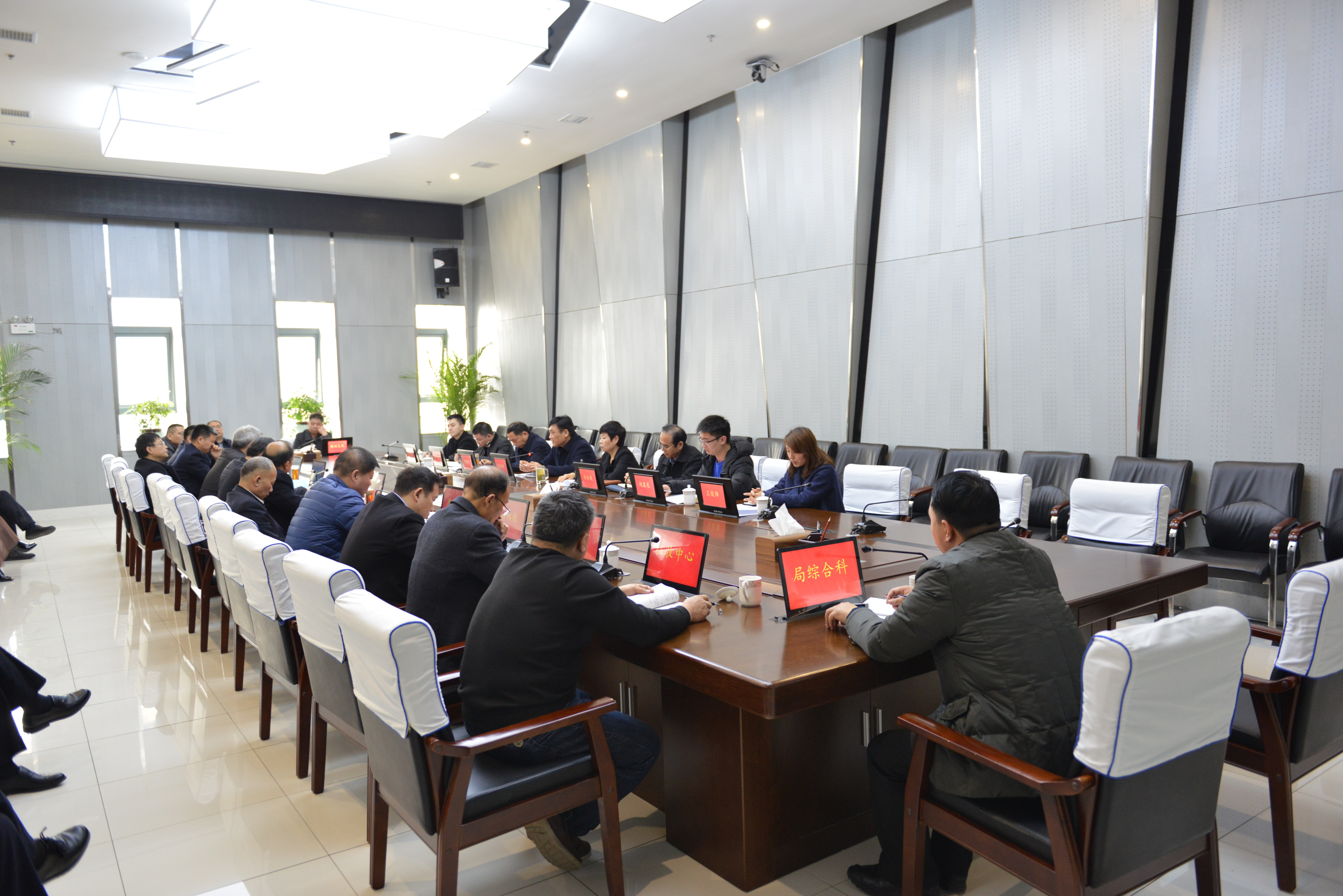 